ХАЙРОВА ЮЛИЯ ПАВЛОВНА МБУ "Школа №71" г.о. Тольятти, Учитель начальных классовПЛАН-КОНСПЕКТ ВНЕУРОЧНОГО ЗАНЯТИЯ ПО ФГОС «ОСНОВЫ ПРАВОСЛАВНОЙ КУЛЬТУРЫ» Класс - 1Тема занятия: «Нравственное понятие: добро и зло»Тип занятия: Открытие новых знаний.Технология занятия: освоение новых знаний.Образовательная цель:формировать знания о понятиях добро и зло как об основополагающих в этике;формировать умение рассуждать на тему морали и этики с привлечением личного опыта;Развивающая цель: развивать познавательный интерес к предмету;развивать коммуникативные навыки и культуру выражения мысли;развивать логическое мышление, воображение, эмоциональную сферу;развивать творческие способности;Воспитательная цель: формировать положительное отношение к нравственным поступкам;формировать навыки  доброжелательности, уважения к другому Человеку, адекватной самооценки;воспитывать добропорядочность, неравнодушное отношение к окружающему миру.Формирование УУД:Личностные действия: понимать добро и зло, учебно-познавательный интерес к новому материалу.Регулятивные действия: определять цель учебной деятельности, план выполнения заданий, определять правильность выполненного задания на основе образца,оценка своего задания.Познавательные действия: уметь извлекать информацию, представленную в виде текста, иллюстрации, уметь добывать информацию из дополнительных источников, ставить проблему и решать ее.Коммуникативные действия: уметь работать в группе, договариваться друг с другом, участвовать в диалоге, в коллективном обсуждении, слушать и понимать других, аргументировать свое мнение.Основные понятия: Добро и зло, болгарская народная сказка, Серафим Саровский, духовное песнопение.Оборудование: словарь, компьютер, презентация, интерактивная доска.Используемая литература и электронные ресурсы:Архимандоит Георгий  (Шестун), Бельчикова Е.П., Сливкино Т.М. Книга для ученика по курсу «Основы православной культуры» (1 класс) – Самара: ООО «Медиа-Книга», 2015.Балакшин Р.А. Избранные жития святых для детей. – 2-е изд., перераб. – М.: Изд – во Сретенского монастыр, 2008.Духовно-нравственное воспитание. Научно-просветительский журнал. Издательство «Школьная пресса», подписка за 2001 – 2008 гг.Книга: Сказки славянских народов.Кураев А. В. Основы религиозных культур и православной этики. Основы духовно — нравственной культуры народов России. 4-5 классы. Учебное пособие для общеобразовательных учреждений – М: «Просвещение», 2011. Основы религиозных культур и православной этики. Основы духовно - нравственной культуры народов России. Основы религиозных культур и светской этики. Методические рекомендации для учителей. М.: «Просвещение», 2012. Лопухин А.П. Библейская история Ветхого и Нового Завета. В трех томах. При участии ООО «ХАРВЕСТ». Минск, 2010.Мультфильм о батюшке Серафиме Саровском https://youtu.be/ONBN3cmrtr8 Ролик духовного песнопения http://my.mail.ru/mail/ballach.galina/video/77/1933.htmlСтандарты второго поколения: Концепция духовно-нравственного воспитания и развития личности гражданина России/ А.Я. Данилюк, А.М. Кондаков, В.А. Тишков. – М.: Просвещение, 2009. http://standart.edu.ru/catalog.aspx?CatalogId=985Православие в России http://ww.or.ru/ Ход занятия:Слайд 1Организация деятельности учащихся. Психологический настрой на занятие.Дорогие друзья! Сегодня у нас с вами необычное занятие.  У меня к вам просьба: закройте, пожалуйста, глаза на минуту, улыбнитесь (обязательно от души), откройте глаза, посмотрите: у нас в классе стало светлее. Это от ваших улыбок засияло солнце, оно согрело нас своим теплом. Когда вы улыбаетесь, у вас счастливые и добрые лица.  А значит здесь собрались добрые люди. Давайте улыбнёмся друг другу и мысленно пожелаем успеха.Введение в тему урока.Вступительное слово учителя.- Ребята! По какому внешнему признаку мы можем определить настроение человека? (по лицу)- скажите, у доброго человека чаще какое выражение? (ответы детей)   у злого? какое у меня? (злое),  а вы ответьте таким (добрым). Чередование. Вот в этом добром настроении задержитесь.2. Определение темы урока.Слайд 3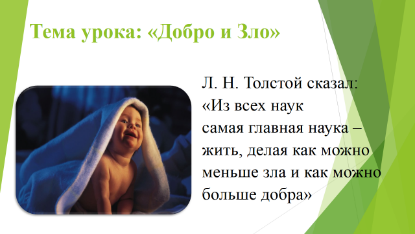 Родился человек. … Какой он? Хороший? Плохой? Пока ничего сказать нельзя.Пройдут годы, и тогда о нем скажут, замечательный он или никудышный человек.Каким стать? От чего это зависит?Конечно, родители – пример для своего ребёнка, педагоги, друзья и знакомые. Но, в определяющей степени зависит от него самого: будет ли он воспитывать в себе доброе и гуманное или станет на путь злого и подлого.Л. Н. Толстой сказал: «Из всех наук самая главная наука – жить, делая как можно меньше зла и как можно больше добра»- Тема нашего занятия: «Добро и зло»Что такое зло? (ответы детей)Что такое добро?Вы какими хотите стать?Тогда мы говорить о добре.Каждый человек должен оставить добрый след на земле.Слайд 4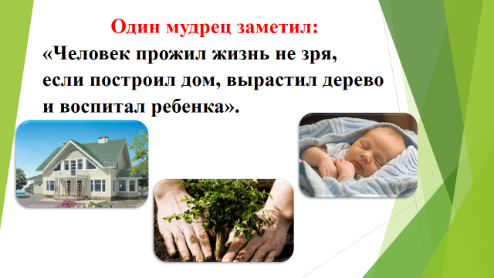 -  Один мудрец заметил: «Человек прожил жизнь не зря, если построил дом, вырастил дерево и воспитал ребенка».-  Я предлагаю вам построить дом. Но не обычный. Это дом Доброты.Что является основой дома? Фундамент. У нашего дома фундаментом будет ДОБРОТА.Какие черты характера присущи доброму человеку? (ответы детей)А теперь назовите черты с корнем « -добр- ». Я вам помогу.1. Человек, про которого говорят, что у него добрая душа…(добродушный)2. Человек, который всё делает по совести, доводит дело до конца… (добросовестный)3. Человек, на которого всегда можно положиться, он не подведёт, у него всегда во всём порядок…(добропорядочный)4. Человек, который всем желает добра…(добросердечный)Вот мы укрепили наш фундамент (модели прикрепляются магнитами на доску)-  Переходим к 1 этажу.Что зарождается в наших головах? (МЫСЛЬ)Какие мысли чаще вас посещают: добрые или злые?Конечно, нужно стараться думать о хорошем. Итак, 1 этаж – ДОБРЫЕ МЫСЛИ.- За мыслью следует… слово. Наш 2 этаж – ДОБРЫЕ СЛОВА.Часто вы говорите добрые слова? признайтесь честно – обзывали кого – нибудь? Обижали? Да, ребята, слово может ударить очень больно. Нужно быть внимательными к своим словам. Послушайте стихотворение Т. Дашкевич.(Читают дети)Обидное слово, обидное слово!Как больно ударить умеет оно!Змеёй ядовитой ужалить готово,Ужалит – и станет на сердце темно.И тот, кто обидел, и тот, кто обижен,И тот, кто унизил, и тот, кто унижен,Хотя миновала уж ссоры гроза,Молчат и не смотрят друг другу в глаза.Послушай совета, мой милый ребёнок,Будь добрым и вежливым с самых пелёнок,Хорошее только старайся творитьИ слов унизительных не говорить.Давайте встанем в круг и скажем добрые пожелания, передавая шарик.Скажите, во что превращаются добрые мысли и слова?В ДОБРЫЕ ПОСТУПКИ. Вот и крыша нашего дома.Слайд 5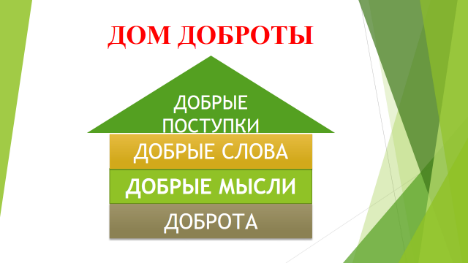 Я думаю, что каждый из вас уже совершил добрый поступок, а может и не один. Можете назвать? (ответы детей)Вот вам задание: в конверте лежат разные надписи поступков, они перепутаны. Ваша задача – разделить их на добрые и злые.(результаты прочитываются и вывешиваются на доске)Наш дом Доброты построен. Помните - из чего он состоит.ДОБРЫЕ СЛОВАДОБРЫЕ МЫСЛИ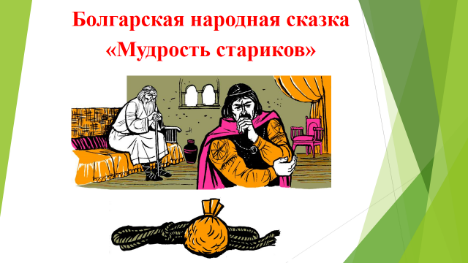 Слайд 6Сейчас послушайте болгарскую народную сказку. После прочтения вместе порассуждаем о слезах добрых и недобрых в этой сказке.Мудрость стариков.      Болгарская народная сказкаОдин жестокий царь издал приказ истребить всех старых людей.— Какая от них польза, — сказал он, — они не могут ни пахать, ни жать, ни дров наколоть. Только напрасно хлеб едят да мешаются в доме. Без них жить будет лучше!Взялись за дело царские палачи. Всех старых людей погубили. Остался только один старик — отец боярина. Жаль тому стало своего старого отца, спрятал он его в тайное место и стал украдкой носить ему пищу.У жестокого царя был норовистый чёрный конь. Он лягался, кусался, вставал на дыбы и сбрасывал с себя ездоков. Никто не мог его объездить. Узнал царь, что в столице живёт одна премудрая знахарка. Приказал он привести её во дворец и стал расспрашивать, как укротить ретивого коня.— Прикажи, государь, своим боярам сплести верёвку из песка, и этой верёвкой пусть стреножат коня. Станет он кротким, словно овечка.Царь почесал в затылке и созвал бояр.— Эй, бояре, — крикнул он, — слушайте мой приказ: чтоб завтра утром была у меня верёвка из песка! Если вы придёте во дворец без верёвки, я снесу вам головы с плеч!Разошлись бояре понурив головы. Никому из них не приходило на ум, как можно сплести верёвку из песка. А среди бояр был и тот, который сохранил жизнь своего отца.Пришёл он домой, задумчивый и грустный, вот старик и спрашивает его:— Что это ты такой угрюмый, сынок?Рассказал ему боярин о царском приказе.— Твоему горю легко помочь, — сказал старик. — Завтра утром, когда ты придёшь во дворец и царь спросит: «Где же верёвка?», ты ему ответь так: «Царь, мы готовы сплести верёвку из песка, но не знаем, какая она должна быть — толстая или тонкая, жёлтая или красная. Дай нам образец».На другой день царь, услышав такой толковый ответ, склонил голову и сказал:— Вы правы, я должен дать вам образец, но мне неоткуда его взять.И царь даровал своим боярам жизнь.В то же лето в стране была засуха. Под лучами палящего солнца сгорело всё: и травы, и хлеба, и плоды. Пересохли реки и колодцы. Амбары стояли пустые, в них не осталось ни одного зерна. Испугались люди — всем грозила голодная смерть.Задумался и царь. Созвал он своих бояр и приказал им:— Делайте, что хотите, только если завтра утром вы не скажете мне, как найти зерно для посева, я прикажу снести вам головы с плеч.Ушли бояре пригорюнившись: нелегкое это дело — найти зерно. Увидел старик, что его сын опять пришёл от царя чернее тучи, и спросил, что с ним.— На этот раз, батюшка, и ты не сможешь мне помочь, — ответил боярин.— Почему?— Потому что царю нужно зерно для посева, а его нет во всей стране.— Не тревожься, сынок. Когда вы завтра придёте к царю, ты посоветуй ему, чтобы он приказал крестьянам разрыть все муравейники. В них много зерна. Муравьи собирали его зёрнышко по зёрнышку.Так оно и оказалось. Вышли крестьяне в поля, разрыли муравейники и нашли в каждом по мешочку отборного зерна. Очень удивился царь такой находке.— Скажи мне, кто дал тебе этот мудрый совет? — спросил он у боярина, который сохранил жизнь своему отцу.— Не смею сказать, государь, потому что ты меня погубишь.— Обещаю, что ни один волос не падёт с твоей головы, говори!Тогда боярин признался, что он прятал своего отца, и что отец научил его, как быть с верёвкой из песка и где найти зерно.Тогда вышел новый закон: запрещалось обижать старых людей, а при встрече с ними на улице каждый должен уступать им дорогу.Что плохое, злое произошло в этой сказке? (ответы детей)Что хорошего, доброго мы услышали? (ответы учеников)Какой вывод мы можем сделать ребята с вами? (ответы детей)Болгарская сказка дала нам понять, что истребить всех старых людей это плохо, это слезы горя. Но в конце царь издал приказ, где запрещалось обижать старых людей, а при встрече с ними на улице каждый должен уступать им дорогу. Это слезы радости, добра.Слайд 7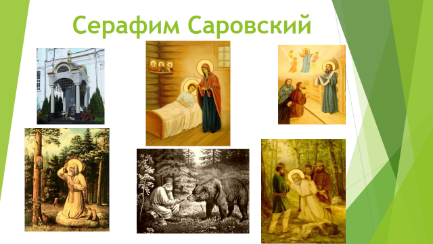 Я хочу вас познакомить с историей человека, который свою жизнь посвятил помощи людям. Вся его жизнь – это мировой добрый поступок.Посмотрите мультфильм о батюшке Серафиме Саровском.https://youtu.be/ONBN3cmrtr8Можно прочитать.Это – Серафим Саровский, а родители его назвали Прохором. В Курске в июле 1754 года в благочестивой купеческой семье Исидора и Агафьи Мошниных родился сын, которого назвали Прохором.  Однажды семилетний Прохор забрался на недостроенную колокольню, оступился и упал вниз с огромной высоты, но остался невредим. Прохор любил молитву, уединение, чтение святых книг. Он хотел быть с Богом ежечасно и мечтал уйти в монастырь. Когда юноше исполнилось 17 лет, он отправился в Киев. В 1786 году он принял монашеский постриг с именем Серафим. Испросив благословения игумена, Серафим ушел в лес, где построил себе маленькую келью. После пострига он постоянно чувствовал себя в присутствии Божием, от этого все вокруг него преображалось. Даже дикие звери рядом с ним становились кроткими и ласковыми. Однажды, когда преподобный Серафим рубил в лесу дрова, на него напали трое разбойников. Отец Серафим не оказал никакого сопротивления, хотя был крепок и силен.  Жестоко избив, преподобного, разбойники скрылись. Придя в себя, преподобный Серафим благодарил Бога за безвинное страдание и просил прощения для злодеев. Лишь на другой день, израненный, преподобный Серафим смог добраться до обители. Врачи, осмотрев раненого, посчитали его смерть неизбежной. Но он выжил. Воздев руки к небу, он молился молитвой мытаря: - Боже, милостив буди мне, грешному! В течение трех лет отец Серафим не проронил ни слова. Вернувшись в монастырь, преподобный Серафим ушел в затвор. Батюшка оставил затвор и стал принимать людей. Обнимая и целуя пришедшего, старец говорил, сияя: - Христос воскресе, радость моя! Любовь к людям и духовная прозорливость привлекали к нему множество народа.  Старец же охотнее всего беседовал с детьми.О чем история нам рассказывает? (ответы детей)История Серафима Саровского рассказывает нам о важном понятии, неотделимо связанным с добротой.Слайд 8Кто для вас самый близкий добрый человек? Мама!Каждая мама готова отдать всё, только бы её ребёнок был здоров, счастлив. Родителей нужно беречь и уважать. Как сказал древний философ: «Как вы обращаетесь со своими родителями, так и ваши дети будут обходиться с вами».Физминутка.Дружно маме помогаем,Пыль повсюду вытираем,Мы бельё теперь стираем.И полощем, отжимаем.Подметаем всё кругом,И бегом за молоком.Маму вечером встречаем,Двери настежь открываем,Маму крепко обнимаем.Слайд 9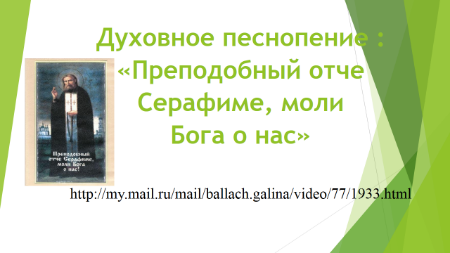 Песнопения в православных храмах составляют необходимую принадлежность богослужения, как и у христиан почти всех других вероисповеданий, от самого начала церкви Христовой. Сейчас ребята послушайте духовное песнопение: «Преподобный отче Серафиме, моли Бога о нас» и посмотрите на картинки.http://my.mail.ru/mail/ballach.galina/video/77/1933.htmlРебята вам понравилось песнопение Серафима? (ответы детей)Слайд 10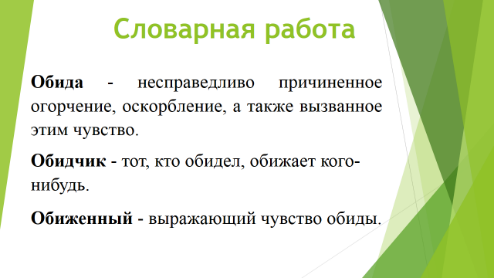 Словарная работа:Ребята как вы понимаете слова: обида, обидчик, обиженный (ответы детей)Обида - несправедливо причиненное огорчение, оскорбление, а также вызванное этим чувство.Обидчик - тот, кто обидел, обижает кого-нибудь.Обиженный - выражающий чувство обиды.        Слайд 11 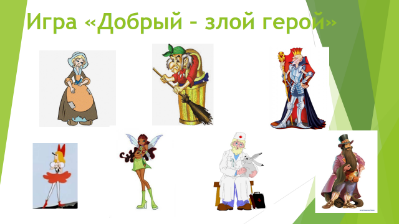 В каком литературном жанре есть добро и зло? (Сказки). Предлагаю вам поиграть. Если называю положительного героя – хлопаем в ладоши, если отрицательного, злого – топаем.Игра «Добрый – злой герой»ЗолушкаКощейБаба ЯгаДюймовочкаФеи ВиниксЗмей ГорынычАйболитБармалейВедьмы СтриксМорозкоСтаруха у моряВасилиса ПрекраснаяЛешийБелоснежкаГоблиныКарабас – Барабас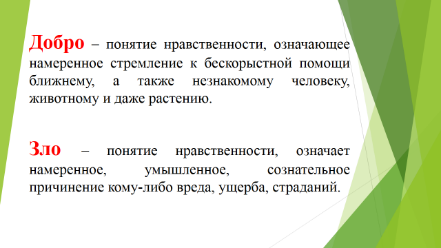 Слайд 12 Ребята, что такое добро? (ответы детей)Добро – понятие нравственности, означающее намеренное стремление к бескорыстной помощи ближнему, а также незнакомому человеку, животному и даже растению. Ребята, что такое зло? (ответы детей)Зло – понятие нравственности, означает намеренное, умышленное, сознательное причинение кому-либо вреда, ущерба, страданий.Бог – источник добра. Бог заповедал быть добрыми. Там, где не соблюдают заповеди – твориться зло.Рефлексия  Игра «Дерево Добра»Зло пришло в жизнь человека с дерева познания Добра и Зла. Мне хочется, чтобы у нас в классе «выросло» дерево Добра, на котором – каждый листок – сделанное доброе дело. Украсьте свой листок добрым делом и поместите его на крону нашего дерева. Пусть и наши гости помогут нам. (Дети и гости украшают дерево).Какое роскошное дерево получилось! О чём это говорит? (добрых дел может быть больше, чем злых)- От кого это зависит? (ответ детей)Слайд 13 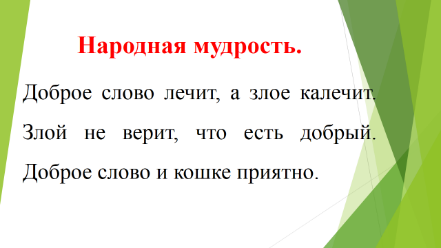 Народная мудрость.Ребята давайте сейчас порассуждаем, как понять народную мудрость?Доброе слово лечит, а злое калечит.Злой не верит, что есть добрый.Доброе слово и кошке приятно.Слайд 14 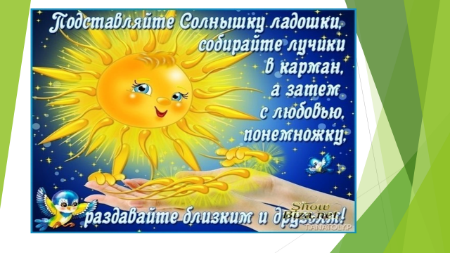 Закончить занятие я хочу строчками из стихотворения:«Собери всю доброту.Положи в ладошки,И всем людям подари,И себе немножко».Слайд 15 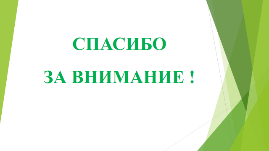 Спасибо за внимание!